Phenotypic differentiation in a heterogeneous environment: morphological and life-history responses to ecological gradients in a livebearing fishFrancesco Santi*, Ana Cristina Petry, Martin Plath and Rüdiger Riesch*Corresponding author e-mail address: francesco.santi.2016@live.rhul.ac.ukSupplementary MaterialGeometric morphometricsWe took standardized lateral photographs of each fish using a Canon EOS 1200D digital camera (Canon Inc., Tokyo, Japan) with a fixed 60mm macro lens mounted on a copy stand. All pictures were collated together into a TPS file using tpsUtil32 (Rohlf, 2016a), and, using tpsDig232 software (Rohlf, 2016b), we carefully positioned the following 15 landmarks on each picture of a fish: (1) tip of the upper jaw; (2) anterior and (3) posterior insertions of the dorsal fin; (4) dorsal and (5) ventral insertions of the caudal fin; (6) posterior and (7) anterior insertions of the anal fin; (8) anterior junction of the pelvic fin; (9) bottom of the head where the operculum breaks away from the body outline; (10) dorsal end of the operculum; (11) dorsal and (12) ventral insertions of the pectoral fin; (13) centre of the eye; (14) anterior and (15) posterior edge of the orbit (see Riesch et al., 2016; Fig. S1). To account for bent specimens due to preservation, we used the “unbend specimen” function in tpsUtil32. We used the landmark at the tip of the upper jaw, as well as 3 temporary landmarks (middle of the caudal peduncle and 2 additional landmarks along the lateral line). The temporary landmarks were then removed from the final analysis. In total, 83 fish were unbent (2 from Bezerra, 36 from Catingosa, 24 from Maria Menina and 21 from Pitanga). Finally, we excluded from the analysis 3 individuals which remained outliers even after the unbending (all from Catingosa). The coordinates of the landmarks were analysed using the program tpsRelw32 (Rohlf, 2016c). This program first aligns the specimens using least square superimposition to remove effects of rotation, translation and scale (Rohlf, 1999), and then performs a relative warps analysis (Zelditch, Swiderski & Sheets, 2012). The first two relative warps extracted accounted for more than 90% of the cumulative variance in the sample and were used as shape variables for subsequent analyses (Suppl. Table S1). As part of the relative warps analysis, the tpsRelw32 program automatically calculates also the centroid size of each individual, as the square root of the sum of the squared distances of each landmark from their centroid. We then used ‘centroid size’ as a covariate in subsequent analyses to account for differences in body size between individuals.ReferencesRiesch, R., Tobler, M., Lerp, H., Jourdan, J., Doumas, T., Nosil, P., Langerhans, R.B. & Plath, M. (2016). Extremophile Poeciliidae: multivariate insights into the complexity of speciation along replicated ecological gradients. BMC Evol. Biol. 16, 136.Rohlf, F.J. (1999). Shape statistics: procrustes superimpositions and tangent spaces. J. Classif. 16, 197–223.Rohlf, F.J. (2016a). tpsUtil32 version 1.70. http://life.bio.sunysb.edu/morph/. Accessed 8 November 2016.Rohlf, F.J. (2016b). tpsDig232 version 2.26. http://life.bio.sunysb.edu/morph/. Accessed 8 November 2016.Rohlf, F.J. (2016c). tpsRelw32 version 1.65. http://life.bio.sunysb.edu/morph/. Accessed 8 November 2016.Zelditch, M.L., Swiderski, D.L. & Sheets, H.D. (2012). Geometric morphometrics for biologists: a primer. Academic Press, Cambridge, MA.Supplementary Tables and FiguresTable S1. Mean ± SE of female life-history traits and life-history proxies. 1 estimated marginal means for SL=30.74 mm.Table S2. Mean ± SE of male life-history traits and life-history proxies.1 estimated marginal means for SL=18.54 mmTable S3. Environmental parameters measured at each sampling event.Table S4. Relative Warps (RW) and % of variance explained. Only RW1 and RW2 were used in the analyses.Table S5. Post-hoc ANOVAs on variation in (a) body shape, as well as (b) female and (c) male life-history traits and proxies. Alpha-levels were corrected for multiple comparisons with (a) ’=0.025, (b) ’=0.006, and (c) ’=0.017. Significant effects are highlighted in bold.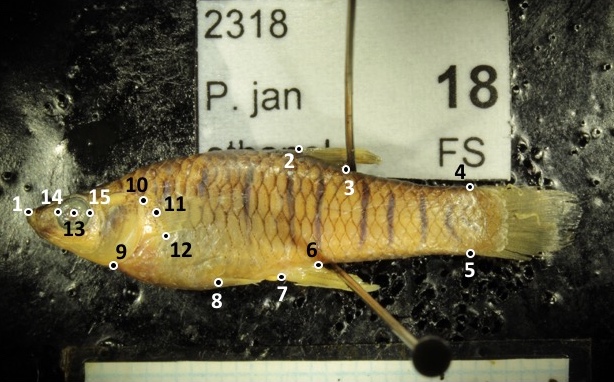 Figure S1. Female Phalloptychus januarius with the 15 landmarks.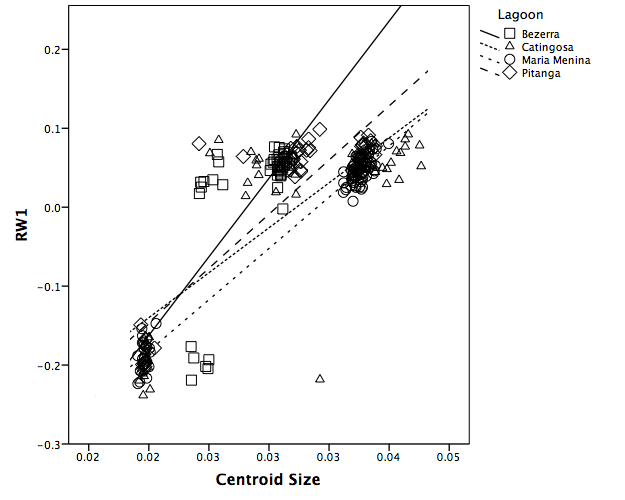 Figure S2. Variation of RW1 as a function of centroid size in the 4 lagoons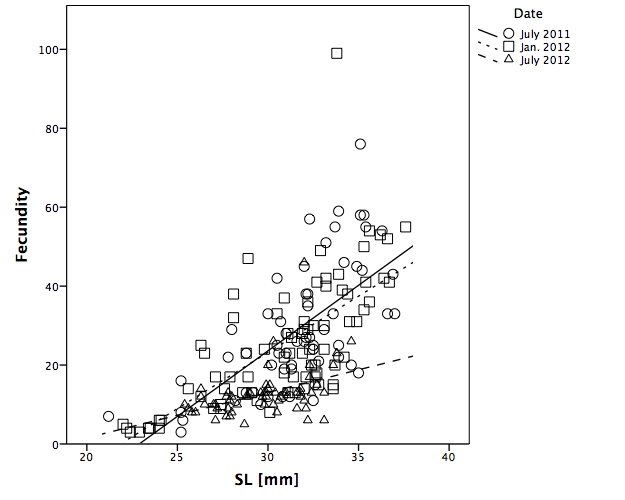 Figure S3. Variation in fecundity as a function of SL between wet (July) and dry (January) seasons.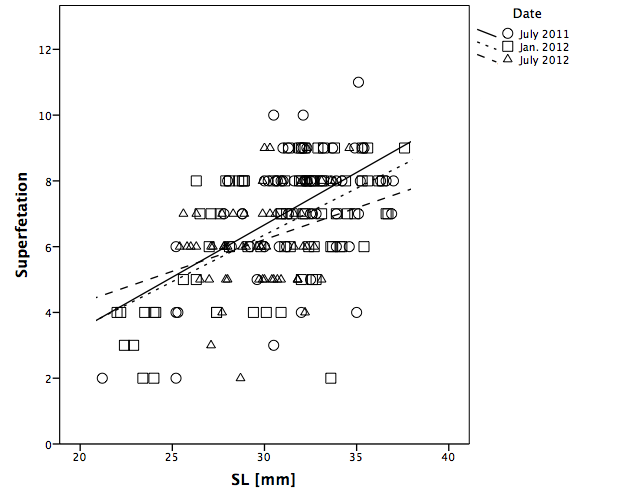 Figure S4. Variation in superfetation as a function of SL between wet (July) and dry (January) seasons.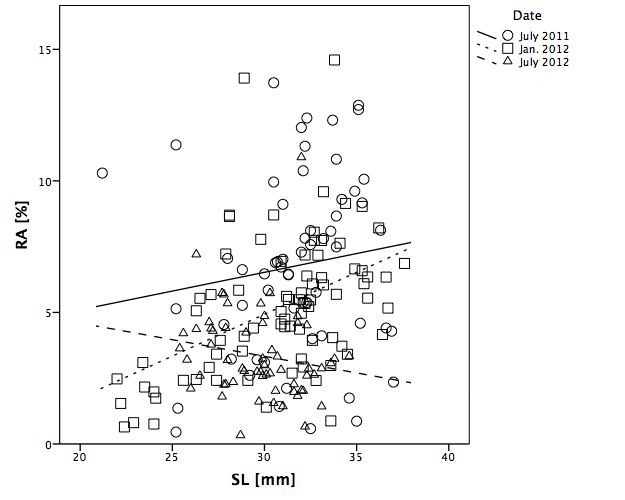 Figure S5. Variation in RA as a function of SL between wet (July) and dry (January) seasons.LagoonDateNSL [mm]Lean weight1 [mg]Fat content [%]Fecundity1Est. offspring size at birth [mg]MISuperfetation1Embryo fat content [%]RA [%]BezerraJan-122027.59 ± 0.95124.40 ± 3.843.22 ± 0.6029.11 ± 2.031.95 ± 0.12102.52 ± 42.977.13 ± 0.3211.12 ± 1.914.14 ± 0.61BezerraJul-122027.88 ± 0.45116.12 ± 3.791.58 ± 0.3616.97 ± 2.011.96 ± 0.1444.10 ± 15.026.54 ± 0.325.81 ± 0.643.67 ± 0.32BezerraTotal4027.73 ± 0.52120.26 ± 2.842.40 ± 0.3723.04 ± 1.511.96 ± 0.0973.31 ± 22.956.84 ± 0.248.47 ± 1.083.90 ± 0.34PitangaJul-112032.14 ± 0.66138.45 ± 3.644.44 ± 0.7039.30 ± 1.932.53 ± 0.1657.98 ± 12.717.96 ± 0.312.53 ± 0.469.10 ± 0.56PitangaJan-122034.02 ± 0.49134.61 ± 3.851.97 ± 0.2734.82 ± 2.042.31 ± 0.16102.17 ± 36.5716.69 ± 0.323.65 ± 0.307.32 ± 0.61PitangaTotal4033.08 ± 0.43136.53 ± 2.733.20 ± 0.4237.06 ± 1.452.42 ± 0.1180.08 ± 19.437.33 ± 0.233.09 ± 0.298.21 ± 0.43Maria MeninaJul-112031.28 ± 1.00162.78 ± 3.602.87 ± 0.3519.58 ± 1.913.69 ± 0.19571.60 ± 144.485.55 ± 0.305.68 ± 1.054.25 ± 0.86Maria MeninaJan-122032.16 ± 0.52139.52 ± 3.642.47 ± 0.1820.01 ± 1.932.73 ± 0.18298.27 ± 165.566.86 ± 0.314.23 ± 0.295.56 ± 0.39Maria MeninaJul-122031.70 ± 0.37148.51 ± 3.624.77 ± 0.4810.71 ± 1.922.82 ± 0.16104.02 ± 27.265.93 ± 0.306.07 ± 0.732.49 ± 0.25Maria MeninaTotal6031.71 ± 0.39150.27 ± 2.123.37 ± 0.2416.77 ± 1.123.08 ± 0.12324.63 ± 76.726.10 ± 0.185.33 ± 0.444.10 ± 0.36CatingosaJul-112031.64 ± 0.31126.96 ± 3.621.82 ± 0.3321.53 ± 1.922.62 ± 0.10110.24 ± 24.597.35 ±0.302.97 ± 0.346.94 ± 0.40CatingosaJan-122029.34 ± 0.63121.27 ± 3.642.38 ± 0.2317.36 ± 1.932.38 ± 0.1264.23 ± 31.155.59 ± 0.315.20 ± 0.723.69 ± 0.39CatingosaJul-122029.67 ± 0.33134.23 ± 2.624.14 ± 0.3018.17 ± 1.922.04 ± 0.1354.22 ± 26.326.85 ± 0.30 6.88 ± 0.833.93 ± 0.46CatingosaTotal6030.22 ± 0.29127.49 ± 2.092.78 ± 0.2119.02 ± 1.112.34 ± 0.0776.23 ± 15.926.60 ± 0.185.02 ± 0.434.85 ± 0.31LagoonDateNSL [mm]Lean weight1 [mg]Fat content [%]GSI [%]BezerraJan-12317.77 ± 0.4422.42 ± 1.431.45 ± 1.452.48 ± 0.22BezerraJul-12317.90 ± 0.5022.55 ± 1.422.90 ± 1.461.03 ± 0.18BezerraTotal617.83 ± 0.3022.48 ± 1.022.18 ± 0.971.76 ± 0.35PitangaJul-11617.77 ± 0.8727.92 ± 1.032.30 ± 1.053.31 ± 0.25PitangaJan-12419.30 ± 0.5927.94 ± 1.241.39 ± 0.802.11 ± 0.28PitangaTotal1018.38 ± 0.6027.93 ± 0.791.94 ± 0.692.83 ± 0.27Maria MeninaJul-111019.07 ± 0.3130.26 ± 0.792.04 ± 1.112.02 ± 0.11Maria MeninaJan-12417.88 ± 0.4026.90 ± 1.244.18 ± 1.872.70 ± 0.19Maria MeninaJul-12419.65 ± 0.3829.79 ± 1.272.25 ± 1.371.69 ± 0.16Maria MeninaTotal1818.93 ± 0.2528.98 ± 0.642.56 ± 0.792.10 ± 0.11CatingosaJul-11-----CatingosaJan-12-----CatingosaJul-121018.40 ± 0.3426.35 ± 0.773.39 ± 1.081.66 ± 0.11CatingosaTotal1018.40 ± 0.3426.35 ± 0.773.39 ± 1.081.66 ± 0.11LagoonDatePredationSalinity [ppt]Water Temperature [⁰C]Dissolved oxygen [mg/L]Chlorophyll a [g/L]pHBezerraJan-12High1.828.16.6275.436.40BezerraJul-12High2.024.98.413.736.20PitangaJul-11High19.321.75.375.176.43PitangaJan-12High0.227.26.3521.787.20Maria MeninaJul-11Low36.224.95.812.017.35Maria MeninaJan-12Low29.027.25.016.427.83Maria MeninaJul-12Low32.122.79.271.337.70CatingosaJul-11Low22.624.76.551.877.82CatingosaJan-12Low17.330.36.5111.357.89CatingosaJul-12Low15.525.98.022.168.20RWEigenvalues% Variance explainedCumulative % var. explained11.66887.2487.2420.3103.0190.2430.2511.9892.2240.2221.5493.7650.1891.1294.8960.1760.9795.8670.1670.8896.7480.1340.5697.3090.1130.4097.70100.1050.3498.04110.0980.3098.34120.0950.2898.62130.0910.2698.89140.0820.2199.10150.0750.1899.27160.0680.1599.42170.0650.1399.55180.0580.1199.65190.0560.1099.75200.0460.0799.82210.0450.0699.88220.0350.0499.92230.0350.0499.96240.0300.0399.98250.0180.0199.99260.0140.01100.00FactorDependent VariableFDegrees of freedomP(a) Body shapeSexRW1122.2961, 232<0.001(a) Body shapeSexRW215.4621, 232<0.001(a) Body shapeCentroid sizeRW118.7461, 232<0.001(a) Body shapeCentroid sizeRW215.9581, 232<0.001(a) Body shapeLagoonRW17.0143, 232<0.001(a) Body shapeLagoonRW22.4013, 2320.068(a) Body shapeDate(lagoon)RW11.3976, 2320.217(a) Body shapeDate(lagoon)RW23.6086, 2320.002(a) Body shapeSex × lagoonRW16.8673, 232<0.001(a) Body shapeSex × lagoonRW23.4983, 2320.016(a) Body shapeSex × date(lagoon)RW13.6454, 2320.007(a) Body shapeSex × date(lagoon)RW21.1744, 2320.323(a) Body shapeCentroid size × lagoonRW16.8033, 232<0.001(a) Body shapeCentroid size × lagoonRW22.2313, 2320.085(b) Female traitsSLLean weight729.5951, 180<0.001(b) Female traitsSLFat content3.1771, 1800.076(b) Female traitsSLFecundity89.0641, 180<0.001(b) Female traitsSLEst. offspring size at birth0.1251, 1800.724(b) Female traitsSLMI1.2851, 1800.258(b) Female traitsSLSuperfetation22.5061, 180<0.001(b) Female traitsSLEmbryo fat content0.0281, 1800.866(b) Female traitsSLRA1.4791, 1800.226(b) Female traitsLagoonLean weight40.7333, 180<0.001(b) Female traitsLagoonFat content1.8253, 1800.144(b) Female traitsLagoonFecundity28.9273, 180<0.001(b) Female traitsLagoonEst. offspring size at birth11.3843, 180<0.001(b) Female traitsLagoonMI6.3263, 180<0.001(b) Female traitsLagoonSuperfetation7.7033, 180<0.001(b) Female traitsLagoonEmbryo fat content5.7843, 1800.001(b) Female traitsLagoonRA19.2743, 180<0.001(b) Female traitsDate(lagoon)Lean weight6.4756, 180<0.001(b) Female traitsDate(lagoon)Fat content4.5956, 180<0.001(b) Female traitsDate(lagoon)Fecundity13.4646, 180<0.001(b) Female traitsDate(lagoon)Est. offspring size at birth4.1976, 1800.001(b) Female traitsDate(lagoon)MI3.7256, 1800.002(b) Female traitsDate(lagoon)Superfetation9.7066, 180<0.001(b) Female traitsDate(lagoon)Embryo fat content2.2926, 1800.037(b) Female traitsDate(lagoon)RA8.8456, 180<0.001(b) Female traitsSL × lagoonLean weight1.9163, 1800.129(b) Female traitsSL × lagoonFat content1.5393, 1800.206(b) Female traitsSL × lagoonFecundity0.8513, 1800.468(b) Female traitsSL × lagoonEst. offspring size at birth0.7903, 1800.501(b) Female traitsSL × lagoonMI0.1653, 1800.920(b) Female traitsSL × lagoonSuperfetation2.9703, 1800.033(b) Female traitsSL × lagoonEmbryo fat content3.3283, 1800.021(b) Female traitsSL × lagoonRA0.6163, 1800.605(b) Female traitsSL × date(lagoon)Lean weight2.3746, 1800.031(b) Female traitsSL × date(lagoon)Fat content0.9696, 1800.448(b) Female traitsSL × date(lagoon)Fecundity4.3196, 180<0.001(b) Female traitsSL × date(lagoon)Est. offspring size at birth0.9866, 1800.436(b) Female traitsSL × date(lagoon)MI1.0716, 1800.382(b) Female traitsSL × date(lagoon)Superfetation4.8056, 180<0.001(b) Female traitsSL × date(lagoon)Embryo fat content2.5326, 1800.022(b) Female traitsSL × date(lagoon)RA3.7566, 1800.002(c) Male traitsSLLean weight110.6191, 32<0.001(c) Male traitsSLFat content0.7201, 320.402(c) Male traitsSLGSI1.8661, 320.181(c) Male traitsLagoonLean weight6.8203, 320.001(c) Male traitsLagoonFat content0.9953, 320.408(c) Male traitsLagoonGSI10.0303, 32<0.001(c) Male traitsDate(lagoon)Lean weight0.7454, 320.569(c) Male traitsDate(lagoon)Fat content0.8254, 320.519(c) Male traitsDate(lagoon)GSI11.0974, 32<0.001(c) Male traitsSL × lagoonLean weight0.5743, 320.636(c) Male traitsSL × lagoonFat content6.4883, 320.001(c) Male traitsSL × lagoonGSI1.7413, 320.178